Cartes Dessine la figure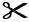 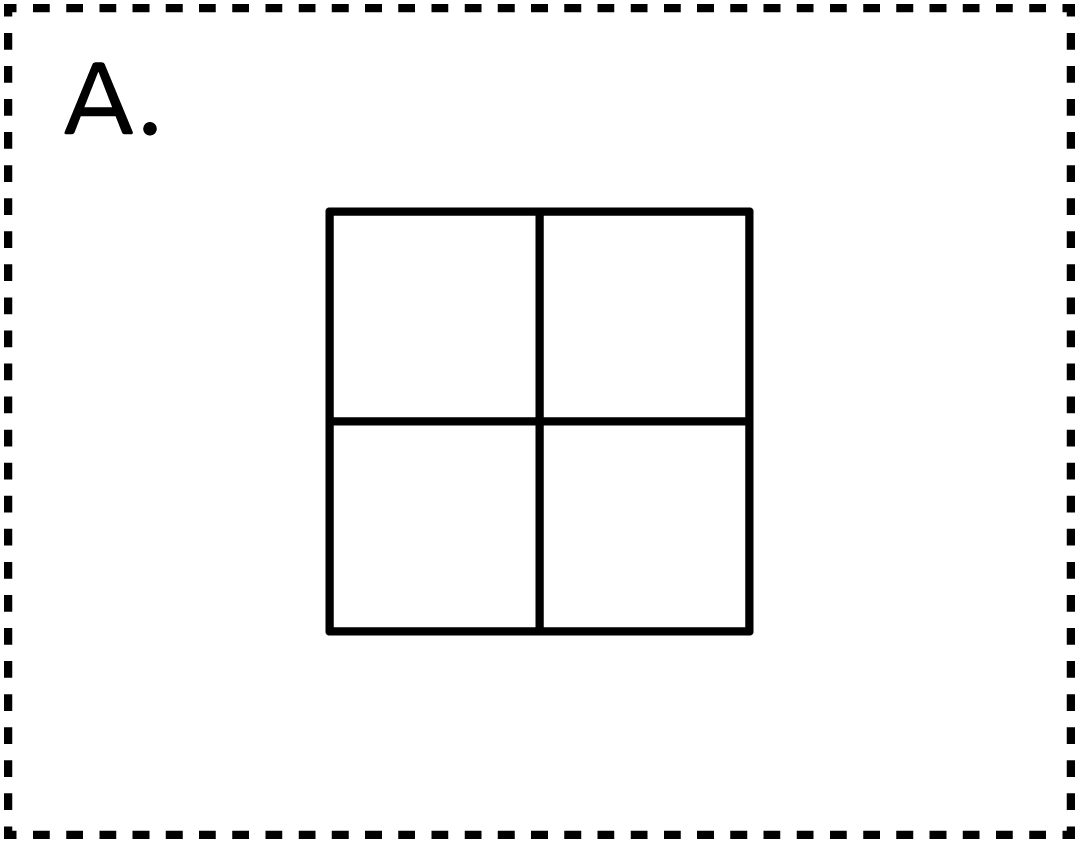 Cartes Dessine la figure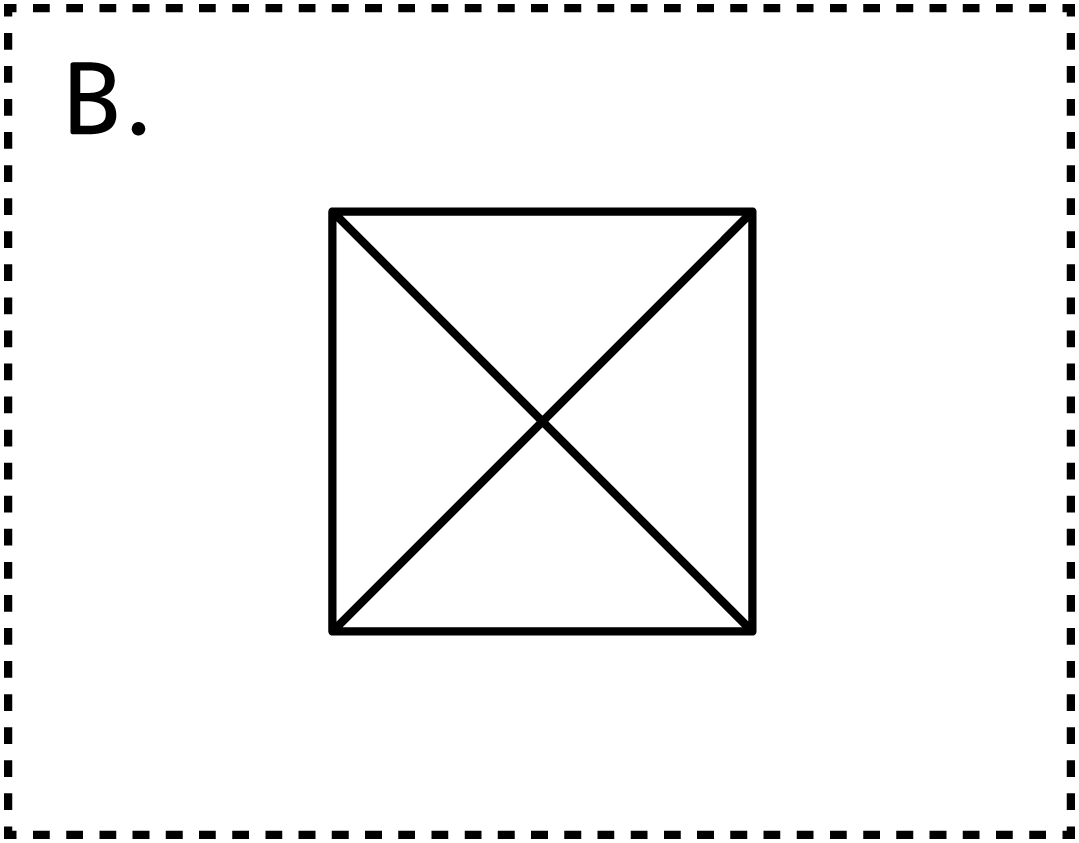 Cartes Dessine la figure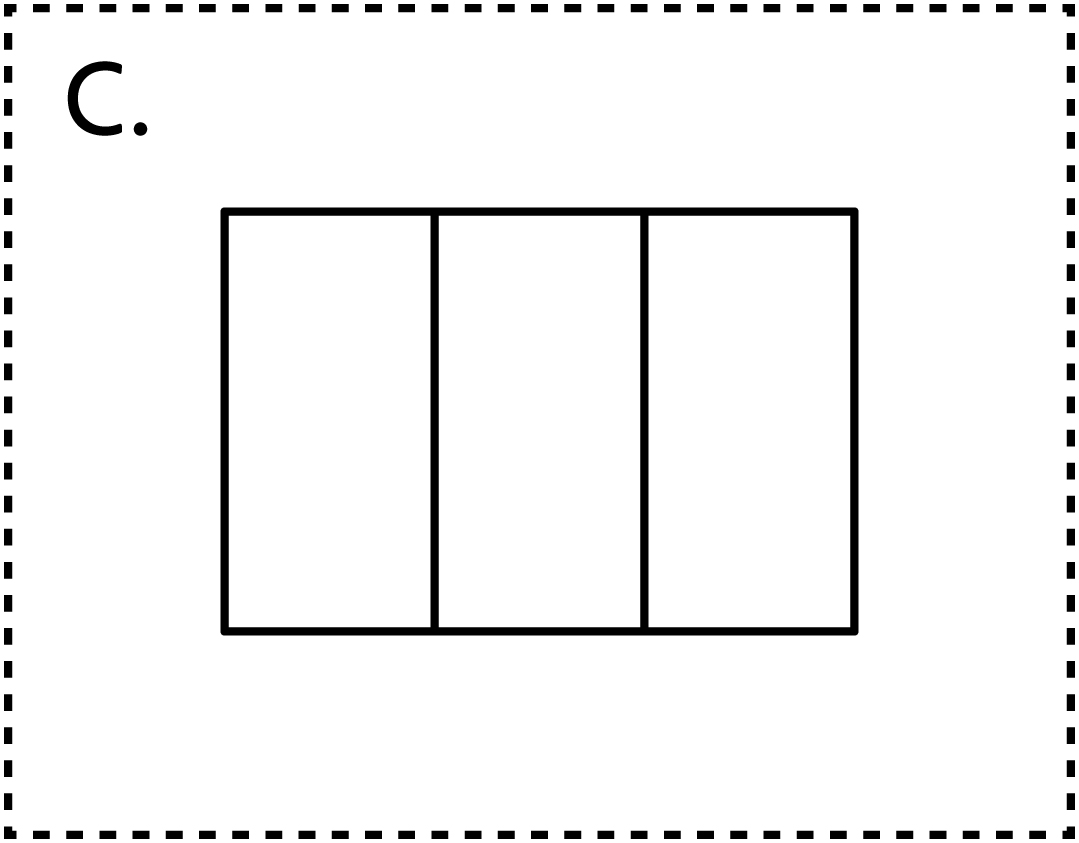 Cartes Dessine la figure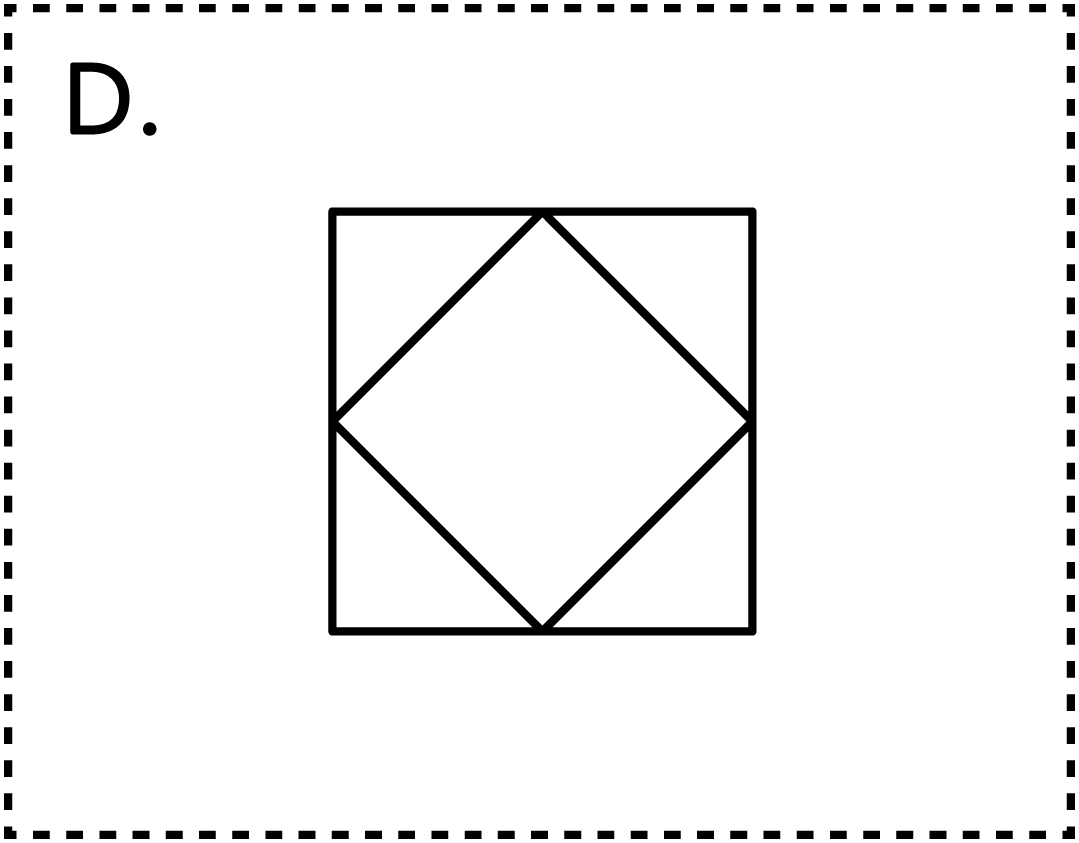 Cartes Dessine la figure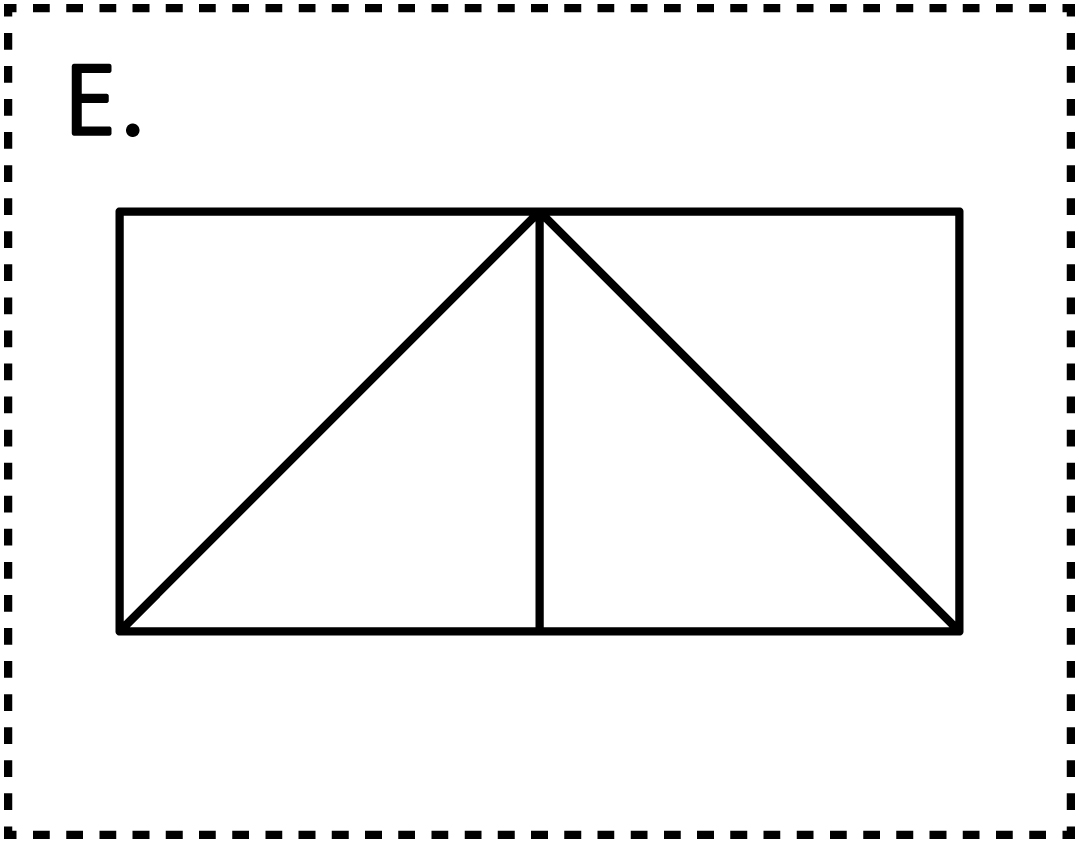 Cartes Dessine la figure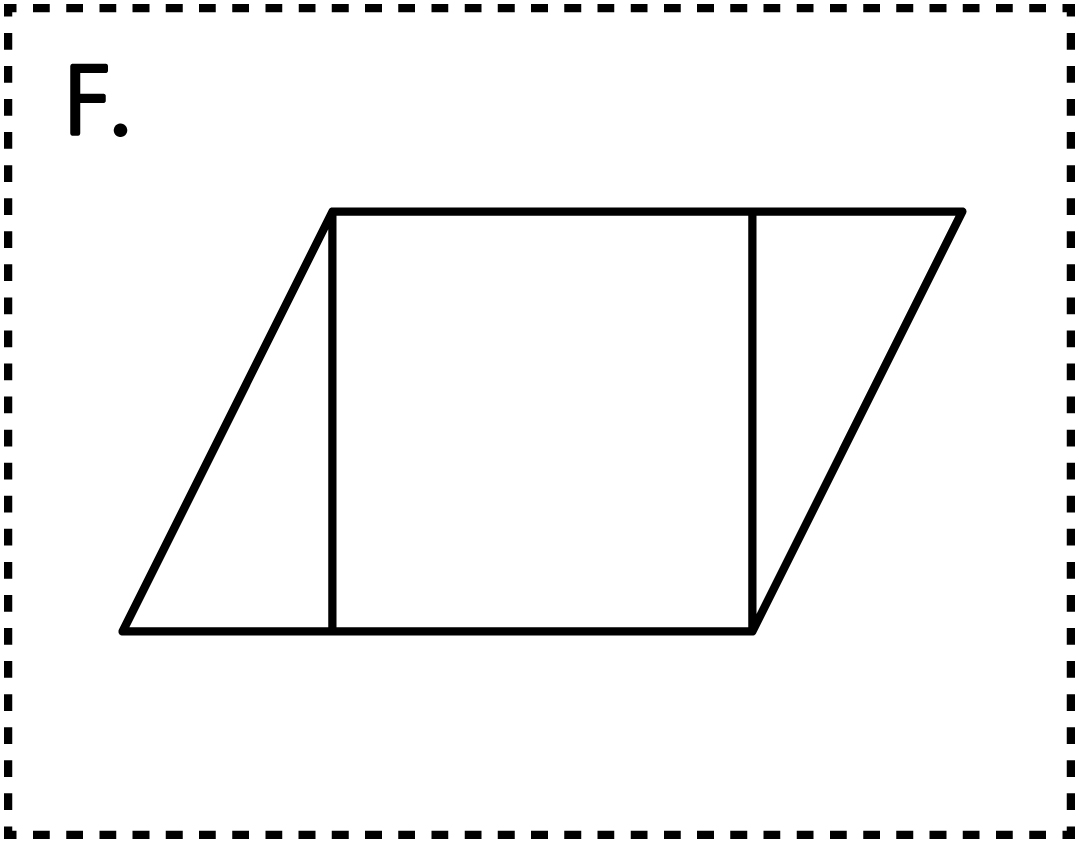 